Leçon 6 : Les lois de la réaction chimiqueObjectifs :                                                                            Savoir les lois de conservation de masse et des atomes au cours d’une transformation chimique.Appliquer les lois de la réaction chimique.Ecrire l’équation chimique à partir, des formules des réactifs et produits ou d’un texte décrivant une transformation d’un système chimiqueEcrire l’équation chimique en appliquant la loi de conservation des atomes.« Rien ne se perd, rien ne se crée, tout se transforme » Antoine Laurent de Lavoisier, né le 26 aout à paris.Conservation de la masse lors d’une transformation chimiqueLa masse se conserve-t-elle au cours d’une transformation chimique ?Loi de conservation de masseExpérience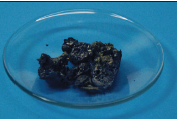 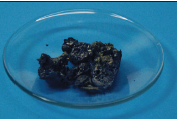 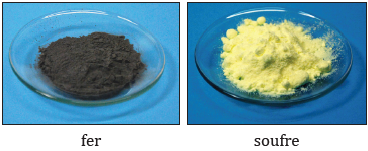 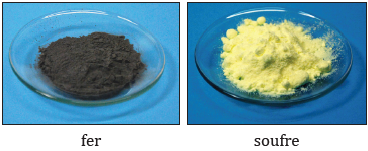 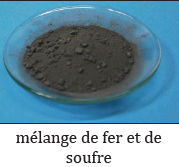 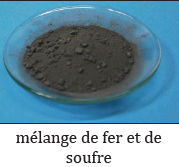 Observation La masse du produit (sulfure de fer) est égale à la somme des masses des réactifs ( soufre et fer). On dit que la masse à été conservée.ConclusionAu cours d’une transformation chimique, la masse des réactifs qui disparaissent est égale à la masse des produits qui se forment : il y a conservation de la masse.Loi de conservation des atomes en genre et en nombreLes molécules et atomes sont-ils conservés au cours d’une transformation chimique ?Combustion du carbone dans le dioxygèneUn atome de carbone réagit avec une molécule de dioxygène pour former une molécule de dioxyde carbone.Bilan de réaction du carbone avec le dioxygène s’écrit sous la forme suivante :A partir du modèle atomique et moléculaire, on représente les réactifs et le produit de la combustion du carbone par des sphères colorées :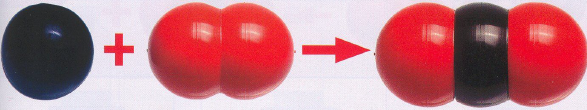 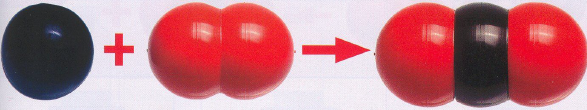 Observation Dans les réactifs, il y a une sphère noire (un atome de carbone) et deux sphères rouges(2 atomes d’oxygène). Dans le produit, il y a également une sphère noire (un atome de carbone) et deux rouges (2 atomes d’oxygène).Les atomes présents dans les réactifs  se réarrangent pour former les produits.Les molécules ne sont pas conservées.ConclusionAu cours d’une réaction chimique, les atomes présents dans les réactifs sont identiques en genre et en nombre aux atomes présents dans les produits : il y a conservation des atomes en genre et en nombre.Ecriture de l’équation chimiqueExemple : combustion du carbone dans le dioxygèneBilan de réaction du carbone avec le dioxygène s’écrit sous la forme suivante :En utilisant les symboles atomiques et les formules moléculaires, on écrit l’équation chimique :conclusionLa réaction chimique est représentée au niveau atomique par une équation chimique appelée équation de réaction chimique.On écrit l’équation de la réaction chimique en mettant à gauche les symboles ou les formules chimiques des réactifs séparés par un signe , et à droite les symboles ou les formules chimiques des produits aussi séparés par un signe , on sépare entre les réactifs et les produits par une flèche indiquant le sens de la réaction chimiqe.Comment équilibrer une équation chimique ?Exemple : combustion complète du méthaneLa combustion complète du méthane produit du dioxyde de carbone et de l’eau.Ecriture de la réaction chimique en utilisant les noms des réactifs et des produits :  Modélisation de la réaction chimique en utilisant les modèles moléculaires :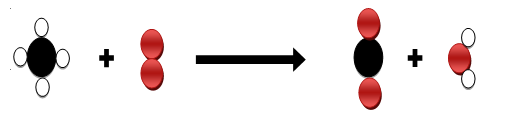 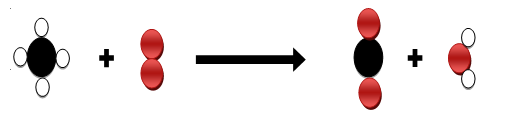 L’équation de la réaction chimique :On compte le nombre d’atomes de chaque type dans les réactifs et dans les produits :Il y a conservation d’atomes en genre et non conservation d’atomes en nombre. L’équation n’est pas équilibrée. On équilibre l’équation de cette réaction chimique : molécule de méthane réagit avec  molécules de dioxygène pour former  molécule de dioxyde de carbone et  molécules d’eau.BilanConclusionEn appliquant la loi de conservation des atomes en genre et en nombre, on équilibre l’équation de réaction chimique.pour équilibrer l’équation de réaction, on place devant les symboles et les formules chimiques des réactifs et des produits, des nombres entiers. Ces nombres e appelés coefficients stoechiométriques.Remarque : Lorsque le coefficient est le chiffre 1, il n’est pas écrit.RéactifsRéactifsProduitSoufreFerSulfure de ferOxygène Hydrogène Carbone  Genre d’atomesNombre d’atomes dans les réactifsNombre d’atomes dans les produitsOxygène Hydrogène Carbone  Genre d’atomesNombre d’atomes dans les réactifsNombre d’atomes dans les produitsEcriture de la réaction chimique Modélisation de la réaction chimique 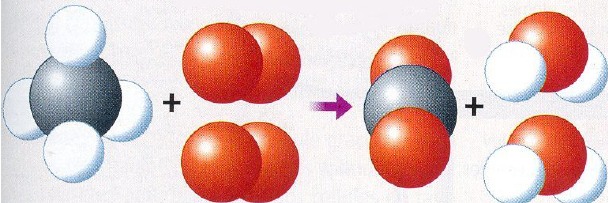 L’équation de la réaction chimique 